Latest Round-ups: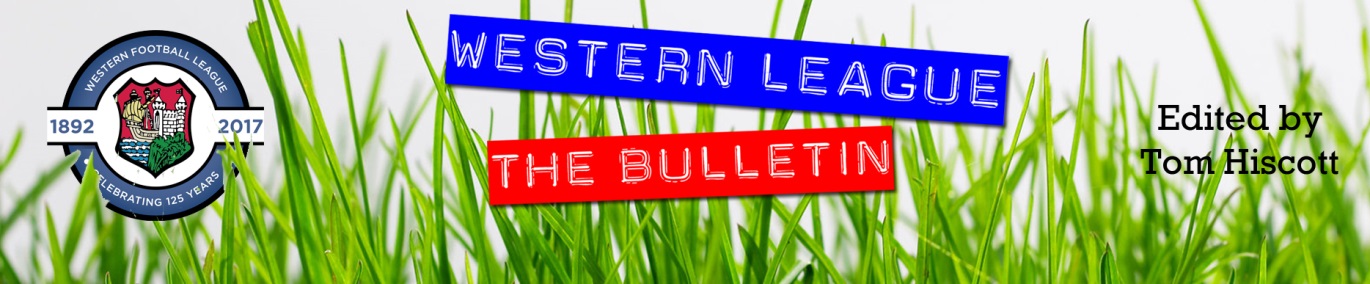 Midweek Action: With the weather showing signs of improvement, two fixtures managed to survive pitch inspections on Wednesday evening to end the constant stream of midweek postponements. In the Les Phillips Cup, Almondsbury produced a stunning five-minute spell to claim a come-from-behind 3-2 victory over Shirehampton. Goals either side of the interval from Scott Bamford and Will Gallagher had put the away side two goals to the good, before Tyler Dunnell-Luff struck to spark the Almonds comeback. With their next attack, Cole Jones headed home to draw the hosts’ level, and then less than two minutes later they had suddenly turned the game on its head with Ashley Knight smashing home their third in quick succession to stun their higher-ranked opponent. The other match to be given the green light saw Nailsea & Tickenham defeat Radstock 2-0 in their First Division clash (pictured, right). With neither side having played a league fixture in over three weeks, the game took a while to come to life, but it eventually went the way of the home side, with Gary Freeman and Sam Beresford each finding the back of the net after half-time. 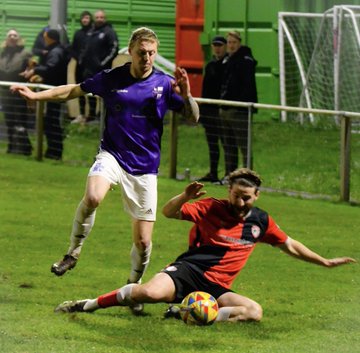 FA Vase: Bridgwater United have qualified for the fifth round of the competition after coming out on top in a penalty shootout against Erith Town. Despite losing star man Jack Taylor to a straight red early in the second half, Bridgwater were bigger attacking threat throughout, and came closest to scoring in the 76th minute when Jack Thorne had an effort cleared off the line. However, the game remained goalless for 90 minutes, meaning spot kicks were required and a Jake Viney save was followed soon after by the winning penalty from Ross Edwards as United prevailed 4-1. Unfortunately for Clevedon Town, they were on the wrong end of a shootout, with Harefield United fighting back to book their spot in the next round. Goals from Ethan Feltham and Cam Salmon had put the Seasiders two goals clear after 26 minutes, but the visitors clawed their way back into the contest, eventually levelling five minutes from time through Hekmat Alizai. After being denied victory at the death, it was no surprise when Clevedon could only convert one of their four penalties meaning they would not continue in the competition. Buckland Athletic have also played their last Vase game of the season after they suffered a 3-1 defeat at home to Ascot United. Two goals at the end of the first half gave Buckland too much of a mountain to climb, with Jared Lewington’s injury-time consolation all they had to show for a tough afternoon at Homers Heath. Premier Division: Leaders Saltash stretched their advantage atop the standings to four points after they overcame a resolute Cadbury Heath side by three goals to one at Springfield. After Sam Farrant had put the Ashes ahead from long range, they were pegged back by their hosts when Ali Boyer netted to make it 1-1. Adam Carter’s penalty soon restored Saltash’s advantage, and they then wrapped things up midway through the second half when Mike Smith beat the visiting keeper. Third-place Mousehole also prevailed 3-1 away at Street to stretch their winning run to six matches. Having gone ahead in the 14th minute through Callam McOnie, Mousehole soon saw their lead disappear when Street’s leading scorer Harry Foster levelled affairs after rounding the keeper. Another left-footed finish, this time by Jack Bray-Evans helped Mousehole go back ahead towards the end of the first half, with Max Hill then adding their third to complete victory. A solitary flash point decided the game at Bickland Park, with Falmouth defeating Ilfracombe 1-0 thanks to Luke Brabyn’s penalty. The big moment came after 32 minutes, with visiting keeper Laurence McCormick sent off for an altercation with Brabyn, with the forward then dusting himself down before tucking home the resulting spot kick against the stand-in keeper. Alongside Falmouth, there were a number of other strong defensive performances which helped side’s bag maximum points. One such victor was Wellington who claimed an impressive 1-0 win away at Millbrook, with Jake Quick taking advantage of a defensive error to steal in and score the 68th minute winner. Barnstaple also prevailed by a goal to nil, with a stoppage time penalty doing the business for them away at Sherborne. With the game seemingly headed towards a stalemate, Barnstaple earned a spot kick at the death, and Billy Tucker kept his nerve before tucking home from 12 yards. Second half strikes from Toby Cole and Owen Punselie helped Welton secure a 2-0 win at home to Keynsham, with Ashton & Backwell defeating Helston by the same scoreline thanks to a couple of late efforts, including an outstanding long-ranger from Miles Hardidge which broke the deadlock 13 from time. 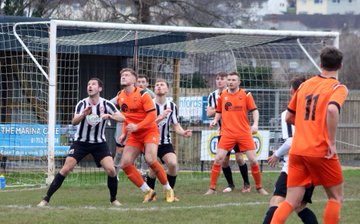 First Division: On an entertaining day up and down the division, the league lead changed hands, and there was also victory for the bottom side as teams returned to action following the recent poor weather. It is now Nailsea & Tickenham who sit top of the pile after they flourished in the second half during their 4-0 win at home to Hallen. Following 45 goalless minutes, the Swags made a dream start to the second period, with Callum Dunn putting them a goal to the good within five minutes of the restart. Luke Osgood then doubled their advantage from the spot, before a late brace from Jared Ford helped the hosts run out comfortable victors. Despite being level on points, Wells City had dropped down into second spot after they drew one apiece at home to Bristol Telephones. Having fallen behind to Billy Padfield’s opener, the Somerset side finally found their stride and secured a point thanks to Harry Horton’s leveller 15 minutes from time. At the opposite end of the table, Bishops Lydeard secured just their fourth league victory of the season after toppling Gillingham by three goals to one. After Oscar Albano had put the Lyds in front, their hard work soon became undone with Jack Male striking to restore parity just prior to half-time. The home side came out firing at the beginning of the second half, moving back ahead through Jordan Hayman, with an 87th minute effort from Adam Willis earning them their first league victory since late August. The highly-anticipated top-five clash between Brislington and FC Bristol went the way of the home side, with Joe McLennan and Jordan Scadding both scoring in the opening half hour of their 2-0 victory. 2-0 was also the final score at Hengrove, where Jack Jones struck in either half of their triumph over Shirehampton, while Oldland went one better, striking three times before the break to ease to a 3-0 win at home to Warminster. Bottom-half duo Radstock and Cheddar battled out a goalless draw at the Southfields Rec (pictured, right), with Almondsbury also taking home one point after they twice battled back to draw 2-2 with AEK Boco. Finlay Coombs struck the Almonds first equaliser on the hour mark, and then after falling behind once again, it was left to Ashley Knight to help rescue a point, with his penalty ten minutes from time closing out an enjoyable contest. In one of the day’s early kick-offs, Odd Down made a winning return in Bath, sneaking past Portishead by two goals to one. Matty Morris’ early effort helped the hosts head into half-time on level terms, and they then claimed all three points thanks to an excellently taken free kick from Jack Thomas midway through the second half. Another side who surged home after the interval were Longwell Green Sports, with star man Zach Feltham adding the finishing touches to their 4-1 win over Tytherington. After Bailey Croome drew the Rocks level two minutes into the second half, Longwell Green seemed to kick back into gear, with quickfire goals from Matt Brown and Rob Belcher putting them 3-1 up, before Feltham then added a late fourth to round out the victory. 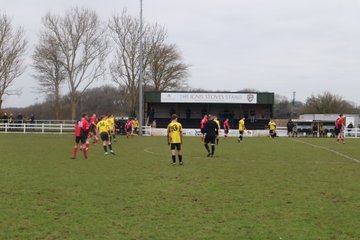 Leading Goalscorers (Stats courtesy of FA Fulltime Website)Recent ResultsWednesday 25th January 2023Les Phillips CupAlmondsbury			3-2		Shirehampton				First DivisionNailsea & Tickenham		2-0		Radstock TownSaturday 28th January 2023FA Vase - Fourth RoundBridgwater United		0-0 (4-1 pens)	Erith Town				Buckland Athletic		1-3		Ascot UnitedClevedon Town		2-2 (1-3 pens)	Harefield UnitedPremier DivisionCadbury Heath		1-3		Saltash UnitedFalmouth Town		1-0		Ilfracombe TownHelston Athletic		0-2		Ashton & Backwell UnitedMillbrook			0-1		WellingtonSherborne Town		0-1		Barnstaple TownStreet				1-3		MouseholeWelton Rovers			2-0		Keynsham TownFirst DivisionAlmondsbury			2-2		AEK Boco				Bishops Lydeard		3-1		Gillingham TownBrislington			2-0		FC BristolHengrove Athletic		2-0		ShirehamptonLongwell Green Sports	4-1		Tytherington RocksNailsea & Tickenham 		4-0		HallenOdd Down			2-1		Portishead Town			Oldland Abbotonians		3-0		Warminster TownRadstock Town		0-0		Cheddar				Wells City			1-1		Bristol Telephones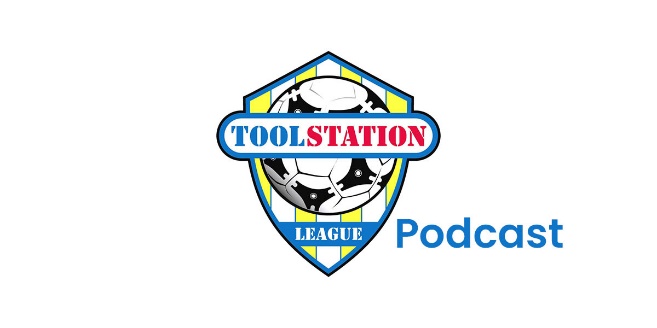 Upcoming FixturesTuesday 31st January 2023Les Phillips CupBuckland Athletic		vs		Mousehole				19:30KOSaltash United			vs		Torpoint Athletic			19:30KOShepton Mallet			vs		Wells City				19:30KOPremier DivisionAshton & Backwell United	vs		Bridgwater United			19:30KOWelton Rovers			vs		Street					19:30KOFirst DivisionAlmondsbury			vs		Oldland Abbotonians			19:45KOGillingham Town		vs		Odd Down				19:30KOPortishead Town		vs		Hallen					19:30KOTytherington Rocks		vs		Warminster Town			19:45KOWednesday 1st February 2023Les Phillips CupCadbury Heath			vs		Brislington				19:30KOFC Bristol			vs		Sherborne Town			19:45KOFalmouth Town			vs		Barnstaple Town			19:45KOWellington			vs		Clevedon Town				19:45KOFirst DivisionBristol Telephones		vs		Bishops Lydeard				19:45KOFriday 3rd February 2023First DivisionHallen				vs		Almondsbury				19:30KOSaturday 4th February 2023 (3pm kick-off unless noted)Premier DivisionBarnstaple Town		vs		Millbrook				14:00KOBuckland Athletic		vs		Ashton & Backwell UnitedClevedon Town			vs		Falmouth TownIlfracombe Town		vs		Helston AthleticMousehole			vs		Cadbury HeathSaltash United			vs		Sherborne TownTorpoint Athletic		vs		StreetWellington			vs		Shepton MalletWelton Rovers			vs		Keynsham Town First DivisionAEK Boco			vs		Radstock TownBishops Lydeard			vs		Bishop SuttonBrislington			vs		Odd DownBristol Telephones		vs		Warminster TownCheddar 			vs		Tytherington Rocks			14:00KO FC Bristol			vs		Gillingham TownHengrove Athletic		vs		Oldland AbbotoniansNailsea & Tickenham		vs		ShirehamptonPortishead Town		vs		Wells CityWincanton Town		vs		Longwell Green SportsLeague TablesPREMIER DIVISIONPlayedWonDrawnLostGDPoints1Saltash United24165331532Bridgwater United21154240493Mousehole21146132484Shepton Mallet20133424425Barnstaple Town20122611386Buckland Athletic2212289387Helston Athletic219662338Falmouth Town208667309Ashton & Backwell United2093863010Clevedon Town19748-42511Street197210-152312Millbrook226511-152313Welton Rovers246414-312214Ilfracombe Town1948702015Torpoint Athletic215511-132016Sherborne Town225413-101917Wellington18459-51718Cadbury Heath213513-211419Keynsham Town243318-4812FIRST DIVISIONPlayedWonDrawnLostGDPoints1Nailsea & Tickenham28213458662Wells City27213343663Brislington24192340594Oldland Abbotonians23145421475FC Bristol2714498466Odd Down26118720417Wincanton Town24128419408Shirehampton24124813409Warminster Town24114913710Bishop Sutton23104913411Portishead Town231031033312Hengrove Athletic289613-63313AEK Boco2610313-173314Hallen25951103215Longwell Green Sports278514-182916Cheddar287615-162717Gillingham Town247413-112518Almondsbury285716-472219Bristol Telephones275814-1920*20Tytherington Rocks254714-361921Radstock Town2621113-241722Bishops Lydeard234415-3316